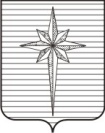 АДМИНИСТРАЦИЯ ЗАТО ЗВЁЗДНЫЙпостановление05.10.2017 										         № 1254Об утверждении Порядка предоставления из бюджета ЗАТО Звёздный субсидий юридическим лицам в целях возмещения затрат, связанных с начислением, сбором и перечислением в бюджет ЗАТО Звёздный платы за пользование жилым помещением (платы за наём) по договорам социального найма и договорам найма жилых помещений муниципального жилищного фонда ЗАТО ЗвёздныйВ соответствии со статьёй 78 Бюджетного кодекса Российской Федерации, Федеральным законом от 06.10.2003 № 131-ФЗ «Об общих принципах организации местного самоуправления в Российской Федерации», Уставом городского округа ЗАТО Звёздный Пермского края администрация ЗАТО Звёздный постановляет: 1. Утвердить прилагаемый Порядок предоставления из бюджета ЗАТО Звёздный субсидий юридическим лицам в целях возмещения затрат, связанных с начислением, сбором и перечислением в бюджет ЗАТО Звёздный платы за пользование жилым помещением (платы за наём) по договорам социального найма и договорам найма жилых помещений муниципального жилищного фонда ЗАТО Звёздный (далее – Порядок).2. Опубликовать (обнародовать) настоящее постановление установленным порядком в информационном бюллетене ЗАТО Звёздный «Вестник Звёздного».3. Настоящее постановление вступает в силу после дня его официального опубликования. 4. Контроль за исполнением постановления возложить на первого заместителя главы администрации ЗАТО Звёздный Юдину Т.П.Глава администрации ЗАТО Звёздный                                            А.М. ШвецовУТВЕРЖДЁНпостановлением администрации ЗАТО Звёздный от 05.10.2017 № 1254ПОРЯДОКпредоставления из бюджета ЗАТО Звёздный субсидий юридическим лицам в целях возмещения затрат, связанных с начислением, сбором и перечислением в бюджет ЗАТО Звёздный платы за пользование жилым помещением (платы за наём) по договорам социального найма и договорам найма жилых помещений муниципального жилищного фонда ЗАТО Звёздный1. ОБЩИЕ ПОЛОЖЕНИЯ1.1. Настоящий Порядок определяет основания и условия предоставления из бюджета ЗАТО Звёздный субсидий юридическим лицам в целях возмещения затрат, связанных с начислением, сбором и перечислением в бюджет ЗАТО Звёздный платы за пользование жилым помещением (платы за наём) по договорам социального найма и договорам найма жилых помещений муниципального жилищного фонда ЗАТО Звёздный (далее – Порядок).1.2. Субсидии предоставляются в целях возмещения затрат, связанных с начислением, сбором и перечислением в бюджет ЗАТО Звёздный платы за пользование жилым помещением (платы за наём) по договорам социального найма и договорам найма жилых помещений муниципального жилищного фонда ЗАТО Звёздный, за предшествующий год (далее - Субсидии).1.3. Предоставление Субсидий осуществляется на безвозмездной и безвозвратной основе за счёт средств бюджета ЗАТО Звёздный на основании соглашения о предоставлении Субсидий, заключаемого между юридическим лицом и администрацией ЗАТО Звёздный, по форме согласно Приложению 1 к настоящему Порядку (далее - Соглашение).1.4. Предоставление Субсидий осуществляется в пределах бюджетных ассигнований, предусмотренных в бюджете ЗАТО Звёздный на соответствующий финансовый год в соответствии с решением Думы ЗАТО Звёздный о бюджете ЗАТО Звёздный.1.5. Право на получение Субсидий имеют юридические лица, соответствующие следующим требованиям:юридические лица, которые уполномочены администрацией ЗАТО Звёздный на осуществление начисления, сбора и перечисления в бюджет ЗАТО Звёздный платы за пользование жилым помещением (платы за наём) по договорам социального найма и договорам найма жилых помещений муниципального жилищного фонда ЗАТО Звёздный в соответствии с Порядком начисления, сбора и перечисления в бюджет ЗАТО Звёздный платы за пользование жилым помещением (платы за наём) по договорам социального найма и договорам найма жилых помещений муниципального жилищного фонда ЗАТО Звёздный, утверждённым постановлением администрации Звёздный от 14.03.2017 № 304;юридические лица, у которых отсутствует неисполненная обязанность по уплате налогов, сборов, страховых взносов, пеней, штрафов, процентов, подлежащих уплате в соответствии с законодательством Российской Федерации о налогах и сборах;юридические лица, которые не находятся в процессе реорганизации, ликвидации, банкротства;юридические лица, у которых отсутствует просроченная задолженность перед бюджетом ЗАТО Звёздный.2. УСЛОВИЯ И ПОРЯДОК ПРЕДОСТАВЛЕНИЯ СУБСИДИЙ 2.1. Юридические лица, соответствующие требованиям, указанным в пункте 1.5 настоящего Порядка (далее – Получатели субсидий), представляют в администрацию ЗАТО Звёздный:заявление о предоставлении Субсидии из бюджета ЗАТО Звёздный по форме согласно Приложению 2 к настоящему Порядку;отчет о произведённых затратах по начислению, сбору и перечислению в бюджет ЗАТО Звёздный платы за пользование жилым помещением (платы за наём) по договорам социального найма и договорам найма жилых помещений муниципального жилищного фонда ЗАТО Звёздный по форме согласно Приложению 3 к настоящему Порядку с приложением подтверждающих документов;справку налогового органа, подтверждающую отсутствие неисполненной обязанности по уплате налогов, сборов, страховых взносов, пеней, штрафов, процентов, подлежащих уплате в соответствии с законодательством Российской Федерации о налогах и сборах, на первое число месяца, в котором подаётся заявление о предоставлении Субсидий;справку Получателя субсидии о том, что он на первое число месяца, в котором подаётся заявление о предоставлении Субсидий:- не находится в процессе реорганизации, ликвидации, банкротства;- не имеет просроченную задолженность перед бюджетом ЗАТО Звёздный;другие документы и сведения, подтверждающие использование Субсидий на цели, предусмотренные пунктом 1.2 настоящего Порядка (по запросу администрации ЗАТО Звёздный).2.2. Администрация ЗАТО Звёздный:регистрирует заявление о предоставлении Субсидии с представленными документами в соответствии с требованиями нормативных правовых актов, правил делопроизводства, установленных в администрации ЗАТО Звёздный;проводит проверку представленных документов;принимает решение о предоставлении (об отказе в предоставлении) Субсидий;оформляет Соглашение и направляет его Получателю субсидий в двух экземплярах для подписания, либо направляет уведомление об отказе в предоставлении Субсидии с указанием причин в соответствии с пунктом 2.3 настоящего Порядка.2.3. Основаниями для отказа в предоставлении Субсидий являются:несоответствие Получателя субсидий требованиям, установленным пунктом 1.5 настоящего Порядка;несоответствие произведённых затрат целям предоставления Субсидий, установленным пунктом 1.2 настоящего Порядка;непредставление или представление не в полном объёме документов, указанных в пункте 2.1 настоящего Порядка;недостаточность бюджетных ассигнований, предусмотренных в бюджете ЗАТО Звёздный на соответствующий финансовый год на данные цели.2.4. Размер Субсидий определяется на основании представленных Получателем субсидий документов, подтверждающих произведённые затраты по начислению, сбору и перечислению в бюджет ЗАТО Звёздный платы за пользование жилым помещением (платы за наём) по договорам социального найма и договорам найма жилых помещений муниципального жилищного фонда ЗАТО Звёздный.2.5. Получатель Субсидий в течение пяти рабочих дней с момента получения Соглашения подписывает и возвращает один экземпляр Соглашения в администрацию ЗАТО Звёздный.2.6. Администрация ЗАТО Звёздный на основании Соглашений перечисляет выделенные суммы Субсидий на расчётный счёт Получателю субсидий в течение десяти рабочих дней со дня подписания Соглашения.3. КОНТРОЛЬ ЗА СОБЛЮДЕНИЕМ УСЛОВИЙ, ЦЕЛЕЙ И ПОРЯДКА ПРЕДОСТАВЛЕНИЯ СУБСИДИЙ И ОТВЕТСТВЕННОСТЬ ЗА ИХ НАРУШЕНИЕ3.1. Контроль за соблюдением условий, целей и порядка предоставления Субсидий осуществляется администрацией ЗАТО Звёздный. 3.2. После получения Субсидий Получатель субсидий в течение пяти рабочих дней представляет в администрацию ЗАТО Звёздный отчёт об использовании средств бюджета ЗАТО Звёздный, предоставленных в форме субсидии на возмещение затрат, связанных с начислением, сбором и перечислением в бюджет ЗАТО Звёздный платы за пользование жилым помещением (платы за наём) по договорам социального найма и договорам найма жилых помещений муниципального жилищного фонда ЗАТО Звёздный, по форме согласно Приложению 4 к настоящему Порядку.3.3. Администрация ЗАТО Звёздный проводит проверку представленного отчёта об использовании средств бюджета ЗАТО Звёздный, предоставленных в форме Субсидий, в течение пяти рабочих дней.3.4. Получатель субсидий несёт ответственность за нецелевое использование бюджетных средств и ненадлежащее оказание услуг по начислению, сбору и перечислению в бюджет ЗАТО Звёздный платы за пользование жилым помещением (платы за наём) по договорам социального найма и договорам найма жилых помещений муниципального жилищного фонда ЗАТО Звёздный в соответствии с действующим законодательством.3.5. При выявлении администрацией ЗАТО Звёздный нарушений условий, целей и порядка предоставления Субсидий предоставленные Субсидии подлежат возврату в полном объёме в доход бюджета ЗАТО Звёздный в следующем порядке:администрация ЗАТО Звёздный в течение десяти дней со дня подписания акта проверки направляет Получателю субсидий требование о возврате Субсидий;требование о возврате Субсидий должно быть удовлетворено Получателем субсидий в течение десяти дней со дня получения указанного требования;в случае невыполнения Получателем субсидий в установленный срок требования о возврате Субсидий администрация ЗАТО Звёздный обеспечивает взыскание Субсидии в соответствии с действующим законодательством.Приложение 1к Порядку предоставления из бюджета ЗАТО Звёздный субсидий юридическим лицам в целях возмещения затрат, связанных с начислением, сбором и перечислением в бюджет ЗАТО Звёздный платы за пользование жилым помещением (платы за наём) по договорам социального найма и договорам найма жилых помещений муниципального жилищного фонда ЗАТО ЗвёздныйСоглашениео предоставлении из бюджета ЗАТО Звёздный субсидийюридическому лицу в целях возмещения затрат, связанных с начислением, сбором и перечислением в бюджет ЗАТО Звёздныйплаты за пользование жилым помещением (платы за наём)по договорам социального найма и договорам найма жилых помещений муниципального жилищного фонда ЗАТО Звёздный№_______________________номер соглашения
п. ЗвёздныйПермский край						  «___» ___________ 2017 годаАдминистрация ЗАТО Звездный ________________________________ ____________________________________________________________________________________________________________________________________, именуемая в дальнейшем Администрация, с одной стороны, и ______________________________________________________, именуемое в дальнейшем Получатель субсидий, совместно именуемые далее Стороны, заключили соглашение (далее – Соглашение) о нижеследующем:1. ПРЕДМЕТ СОГЛАШЕНИЯ1.1. Настоящее Соглашение определяет порядок взаимодействия Сторон при осуществлении совместных действий по предоставлению в 20__ году Субсидий из бюджета ЗАТО Звёздный на возмещение затрат Получателя субсидий, связанных с начислением, сбором и перечислением в бюджет ЗАТО Звёздный платы за пользование жилым помещением (платы за наём) по договорам социального найма и договорам найма жилых помещений муниципального жилищного фонда ЗАТО Звёздный.1.2. Объём Субсидий, предоставляемых по настоящему Соглашению Получателю субсидий по коду ______________________ из бюджета ЗАТО Звёздный, составляет по настоящему Соглашению __________________________________________ (прописью) рублей.1.3. Субсидии предоставляются в пределах суммы, указанной в пункте 1.2 настоящего Соглашения, на основании представленных Получателем субсидий документов, подтверждающих произведённые в 20____ году затраты.2. ПРАВА И ОБЯЗАННОСТИ СТОРОН2.1. В рамках настоящего Соглашения Стороны обязуются осуществлять совместные действия для достижения общих целей в соответствии с интересами и задачами каждой из Сторон, соблюдая требования бюджетного законодательства, а также иные условия, установленные нормативными правовыми актами Пермского края, являющиеся обязательными (существенными) при реализации настоящего Соглашения.2.2. Администрация ЗАТО Звёздный обязуется:2.2.1. Предоставить Субсидии на цели, установленные пунктом 1.1 настоящего Соглашения, при исполнении Получателем субсидий обязанности, предусмотренной пунктом 2.3.2 настоящего Соглашения.2.2.2. Предоставлять Субсидии посредством перечисления в установленном порядке средств бюджета на расчётный счёт Получателя субсидий согласно указанным в настоящем Соглашении банковским реквизитам в течение 10 рабочих дней с момента подписания Соглашения.2.2.3. В случае установления администрацией ЗАТО Звёздный или получения от органа, наделённого полномочиями по обеспечению финансового контроля, информации о факте(ах) нарушения Получателем субсидий порядка, целей и условий предоставления Субсидий, предусмотренных Порядком предоставления субсидий юридическому лицу в целях возмещения затрат, связанных с начислением, сбором и перечислением в бюджет ЗАТО Звёздный платы за пользование жилым помещением (платы за наём) по договорам социального найма и договорам найма жилых помещений муниципального жилищного фонда ЗАТО Звёздный (далее – Порядок), и настоящим Соглашением, в том числе представления Получателем субсидий недостоверных сведений, направлять Получателю субсидий требование об обеспечении возврата Субсидий в бюджет ЗАТО Звёздный в размере и в сроки, определённые в указанном требовании.2.2.4. Выполнять иные обязательства в соответствии с законодательством Российской Федерации и Порядком предоставления субсидий.2.3. Получатель субсидий обязуется:2.3.1. Обеспечивать своевременную подготовку и представление заявлений на предоставление Субсидий, а также документов, необходимых для перечисления Субсидий.2.3.2. Направлять Субсидии на финансовое обеспечение затрат, связанных с начислением, сбором и перечислением в бюджет ЗАТО Звёздный платы за пользование жилым помещением (платы за наём) по договорам социального найма и договорам найма жилых помещений муниципального жилищного фонда ЗАТО Звёздный.2.3.3. Подтверждать администрации ЗАТО Звёздный факт наличия затрат, связанных с начислением, сбором и перечислением в бюджет ЗАТО Звёздный платы за пользование жилым помещением (платы за наём) по договорам социального найма и договорам найма жилых помещений муниципального жилищного фонда ЗАТО Звёздный.2.3.4. Направлять по запросу администрации ЗАТО Звёздный документы и информацию, необходимые для осуществления контроля за соблюдением порядка, целей и условий предоставления Субсидий в течение ____ рабочих дней со дня получения указанного запроса.2.3.5. В случае получения от администрации ЗАТО Звёздный требования в соответствии с пунктом 2.2.3 настоящего Соглашения:2.3.5.1. устранять факт(ы) нарушения порядка, целей и условий предоставления Субсидий в сроки, определённые в указанном требовании;2.3.5.2. возвращать в бюджет ЗАТО Звёздный Субсидии в размере и в сроки, определённые в указанном требовании;2.3.6. Возвращать неиспользованный остаток Субсидий в доход бюджета ЗАТО Звёздный в случае отсутствия решения администрации ЗАТО Звёздный о наличии потребности в направлении не использованного в 20___ году остатка Субсидий на цели, указанные в разделе I настоящего Соглашения, в срок до «___» _______ 20___ г.2.3.7. Обеспечивать полноту и достоверность сведений, представляемых в администрацию ЗАТО Звёздный в соответствии с настоящим Соглашением.2.3.8. Представлять отчёт об использовании средств бюджета ЗАТО Звёздный, предоставленных в форме субсидии на возмещение затрат, связанных с начислением, сбором и перечислением в бюджет ЗАТО Звёздный платы за пользование жилым помещением (платы за наём) по договорам социального найма и договорам найма жилых помещений муниципального жилищного фонда ЗАТО Звёздный, за период _______________.2.3.9. Выполнять иные обязательства в соответствии с законодательством Российской Федерации и Порядком предоставления субсидий.2.4. Администрация ЗАТО Звёздный имеет право:2.4.1. Отказать Получателю субсидий в предоставлении Субсидий или уменьшить размер предоставляемых Субсидий в случае уменьшения в установленном порядке (недостаточности) лимитов бюджетных обязательств и объёмов финансирования расходов бюджета, а также в случае ненадлежащего выполнения Получателем субсидий обязательств, предусмотренных настоящим Соглашением.2.4.2. Досрочно в одностороннем порядке расторгнуть настоящее Соглашение в случае:- объявления Получателя субсидий несостоятельным (банкротом) в установленном законодательством Российской Федерации порядке;- нарушения (ненадлежащего исполнения) Получателем субсидий законодательства Российской Федерации и условий предоставления Субсидий.2.4.3. Совместно с органами, наделёнными полномочиями по обеспечению финансового контроля, осуществлять контроль над целевым использованием бюджетных средств, предоставленных в форме Субсидий.2.4.4. Запрашивать у Получателя субсидий документы и информацию, необходимые для осуществления контроля за соблюдением Получателем субсидий порядка, целей и условий предоставления Субсидий, установленных Порядком предоставления субсидий и настоящим Соглашением.2.4.5. Осуществлять иные права в соответствии с законодательством Российской Федерации и Порядком.2.5. Получатель Субсидии имеет право:2.5.1. Получать Субсидии за счёт средств бюджета ЗАТО Звёздный при выполнении условий их предоставления, установленных законодательством Российской Федерации и настоящим Соглашением.2.5.2. Направлять в администрацию ЗАТО Звёздный предложения о внесении изменений в настоящее Соглашение, в том числе в случае установления необходимости изменения размера Субсидий, с приложением информации, содержащей финансово-экономическое обоснование данного изменения.2.5.3. Обращаться в администрацию ЗАТО Звёздный в целях получения разъяснений в связи с исполнением настоящего Соглашения.2.5.4. Направлять в 20___ году неиспользованный остаток Субсидий, полученных в соответствии с настоящим Соглашением (при наличии), на осуществление выплат в соответствии с целями, указанными в разделе I настоящего Соглашения, в случае принятия администрацией ЗАТО Звёздный соответствующего решения.2.5.5. Осуществлять иные права в соответствии с законодательством Российской Федерации и Порядком.3. ОТВЕТСТВЕННОСТЬ СТОРОН3.1. За неисполнение или ненадлежащее исполнение обязательств по настоящему Соглашению Стороны несут ответственность, предусмотренную законодательством Российской Федерации.3.2. В случае установления факта использования Субсидии не по целевому назначению средств, предусмотренных настоящим Соглашением, администрация ЗАТО Звёздный вправе требовать возврат перечисленных Субсидий.4. ПОРЯДОК ПРИОСТАНОВЛЕНИЯ ПРЕДОСТАВЛЕНИЯ СУБСИДИЙАдминистрация ЗАТО Звёздный вправе приостановить предоставление Субсидий либо сократить объём предоставляемых Субсидий в связи с нарушением Получателем Субсидий условий настоящего Соглашения.5. ПОРЯДОК ВОЗВРАТА СУБСИДИЙ5.1. Получатель субсидий производит возврат средств в объёме остатка не использованных до начала очередного финансового года ранее перечисленных Субсидий в случае отсутствия принятого администрацией ЗАТО Звёздный решения о наличии потребности направления этих средств на цели предоставления Субсидий.5.2. В случае установления по результатам проверок фактов нарушения Получателем субсидий порядка, целей и условий предоставления Субсидий, предусмотренных Порядком предоставления субсидий и настоящим Соглашением, в том числе указания в документах, представленных Получателем субсидий, недостоверных сведений, Получатель субсидий возвращает сумму Субсидии в бюджет ЗАТО Звёздный в срок, установленный администрацией ЗАТО Звёздный в требовании о возврате Субсидий, а руководитель Получателя Субсидий несёт ответственность в соответствии с действующим законодательством.6. ПОРЯДОК РАЗРЕШЕНИЯ СПОРОВ6.1. Стороны обязуются разрешать все споры и разногласия, которые могут возникнуть между ними, путём переговоров.6.2. Неурегулированные Сторонами споры и разногласия, возникшие при исполнении настоящего Соглашения или в связи с ним, рассматриваются в порядке, предусмотренном законодательством Российской Федерации.7. ЗАКЛЮЧИТЕЛЬНЫЕ ПОЛОЖЕНИЯ7.1. Все изменения и дополнения к Соглашению действительны, если они совершены в письменном виде и подписаны уполномоченными на то представителями Сторон.7.2. Стороны обязуются письменно извещать друг друга об изменениях своего юридического адреса, банковских реквизитов и других существенных данных не позднее 5 рабочих дней с даты изменения.7.3. В случаях, не предусмотренных Соглашением, применяется действующее законодательство Российской Федерации.7.4. Соглашение составлено в двух экземплярах, имеющих одинаковую юридическую силу, по одному экземпляру для каждой из Сторон.8. ПЛАТЁЖНЫЕ РЕКВИЗИТЫ СТОРОН И ПОДПИСИ СТОРОНГлава администрации ЗАТО Звёздный	Руководитель___________________Приложение 2к Порядку предоставления из бюджета ЗАТО Звёздный субсидий юридическим лицам в целях возмещения затрат, связанных с начислением, сбором и перечислением в бюджет ЗАТО Звёздный платы за пользование жилым помещением (платы за наём) по договорам социального найма и договорам найма жилых помещений муниципального жилищного фонда ЗАТО ЗвёздныйЗАЯВЛЕНИЕ_____________________________________________________________(полное наименование юридического лица)в лице ____________________________________________________________,(Ф.И.О. руководителя юридического лица)действующего на основании _________________________________________,просит предоставить субсидию на возмещение затрат, связанных с начислением, сбором и перечислением в бюджет ЗАТО Звёздный платы за пользование жилым помещением (платы за наём) по договорам социального найма и договорам найма жилых помещений муниципального жилищного фонда ЗАТО Звёздный.Реквизиты для перечисления субсидии:______________________________________________________________________________________________________________________________________________________________________________________________________Приложение:______________________________________________________________________________________________________________________________________________________________________________________________________Руководитель ___________________ / _____________________ /                         (подпись)                 (фамилия, инициалы)                          М.П.«_____» ______________ 20 _____ года Приложение 3к Порядку предоставления из бюджета ЗАТО Звёздный субсидий юридическим лицам в целях возмещения затрат, связанных с начислением, сбором и перечислением в бюджет ЗАТО Звёздный платы за пользование жилым помещением (платы за наём) по договорам социального найма и договорам найма жилых помещений муниципального жилищного фонда ЗАТО ЗвёздныйОТЧЁТо произведённых затратах,связанных с начислением, сбором и перечислением в бюджет ЗАТО Звёздный платы за пользование жилым помещением (платы за наём) по договорам социального найма и договорам найма жилых помещений муниципального жилищного фонда ЗАТО Звёздныйза период __________________Руководитель ____________________ / ___________________ /                                   (подпись)                (фамилия, инициалы)М.П. Бухгалтер ____________________ / _____________________ /                                 (подпись)              (фамилия, инициалы)«____» ______________ 20____ года     Приложение 4к Порядку предоставления из бюджета ЗАТО Звёздный субсидий юридическим лицам в целях возмещения затрат, связанных с начислением, сбором и перечислением в бюджет ЗАТО Звёздный платы за пользование жилым помещением (платы за наём) по договорам социального найма и договорам найма жилых помещений муниципального жилищного фонда ЗАТО ЗвёздныйОТЧЁТоб использовании средств бюджета ЗАТО Звёздный, предоставленных в форме субсидии на возмещение затрат, связанных с начислением, сбором и перечислением в бюджет ЗАТО Звёздный платы за пользование жилым помещением (платы за наём) по договорам социального найма и договорам найма жилых помещений муниципального жилищного фонда ЗАТО Звёздныйза период ________________________Руководитель ____________________ / ___________________ /                                    (подпись)               (фамилия, инициалы)М.П. Бухгалтер ____________________ / ______________________ /                                 (подпись)                (фамилия, инициалы)«____» ______________ 20____ года      Администрация ЗАТО ЗвёздныйПолучатель СубсидииОКТМО 57763000ОКТМОМесто нахождения: 517575, Пермский край, п. Звёздный, ул. Ленина, д. 11АМесто нахождения:ИНН 5904103175КПП 590401001ИНН/КПППлатёжные реквизиты:Платёжные реквизиты:Получатель: УФК по Пермскому краю (Администрация закрытого административно-территориального образования Звёздный л/с 03563006060)Р/с 40204810800000000564Банк получателя: Отделение Пермь г. ПермьБИК 045773001ОКТМО 57763000  Наименование учреждения Банка России, БИКРасчётный счёт___________/_____________________  (подпись)                 (ФИО)___________/_____________________  (подпись)                    (ФИО)№ п/пНаименование контрагентаНаименование затратСумма фактически произведённых затрат, руб.Документ, подтверждающий фактически произведённые затратыВсего№ п/пПолучатель субсидииСумма субсидии, перечисленная получателю субсидии, руб.Сумма субсидии, использованная получателем субсидии, руб.Остаток неиспользованных средств субсидии, руб.